November 5, 2020The Honorable President and Members  of the Baltimore City CouncilAttn: Executive SecretaryRoom 409, City Hall100 N. Holliday StreetBaltimore, Maryland 21202                              Re: City Council Bill 20-0610 – Repeal- Reisterstown Road Plaza Transit                                                                                        Station Urban Renewal Area and Plan Dear President and City Council Members:          The Law Department has reviewed City Council Bill 20-0610 for form and legalsufficiency. The bill repeals the Reisterstown Road Plaza Transit Station Urban Renewal Area and Plan. Section 2-6(g)(l) of Article 13 of the City Code requires that any change to an UrbanRenewal Plan be made by ordinance. This bill is the appropriate mechanism for repealing theCarroll Camden Urban Renewal Plan (the "Plan"). See, e.g., Mayor and City Council of Baltimore v. Neighborhood Rentals, Inc., 170 Md. App. 671, 683 (2006) (nothing "prohibits, either expressly or impliedly, a future city council from lengthening or shortening the life of [any Urban Renewal]Plan or terminating it altogether.").The Law Department therefore is prepared to approve the bill for form and legal sufficiency.                                                          Sincerely,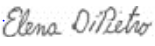 Elena R. DiPietroChief Solicitorcc:  Dana Moore, City Solicitor       Matthew Stegman, Mayor’s Office of Government Relations      Caylin Young, President’s Legislative Director                  Dominic McAlily               Nina Themelis, MOGR      Hilary Ruley, Chief Solicitor      Victor Tervala, Chief Solicitor      Ashlea Brown, Assistant Solicitor      Avery Aisenstark